Цель: обучение детей правилам безопасного поведения на улицах города, создание условий для усвоения и закрепления знаний детей о правилах безопасного поведения  в ДОУ и дома.Программные задачи:Закрепить правила безопасного движения пешеходов на улице.Закрепить знания о дорожных знаках, работе светофора.Довести до сознания детей, к чему могут привести нарушения правил дорожного движения.Развивать активность детей в совместной и индивидуальной работе.Способствовать развитию познавательного интереса.Упражнять в правильном построении предложений, обогащать словарный запас.Развивать зрительное и слуховое внимание, логическое мышление.Воспитывать внимание, сосредоточенность, чуткость, дружеское взаимоотношение, доброжелательность, желание прийти на помощь, способствовать созданию радостного эмоционального настроения у детей. Развитие связной речи. Координация речи и движения.Словарная работа:Существительные: трамвай, грузовик, троллейбус, автобус, снегоуборочная машина, светофор, машина, дом.Прилагательные: грузовой, легковой, красный, жёлтый, зелёный.Глаголы: ехать, идти, стоять, переходить, ждать, бегать.Предварительная работа: беседа по картинкам с изображением улицы и закрепление правил поведения пешеходов на улице, наблюдение за работой светофора, чтение художественной литературы по теме, заучивание стихов, загадок, пословиц.   Методы и приёмы:Практические: развивающие игры, упражнения, выполнение практической работы по условиям.Наглядные: рассматривание, показ способов действий, показ образца.Словесные: вопросы, пояснения, беседы, включение в игровую ситуацию.Оборудование: иллюстрации по ПДД, дорожные знаки, макет светофора,  цветные кружки, солнышко (мягкая игрушка), рисунки-загадки, губки, краски, ноутбук.           Содержание организованной деятельности детей                              Организационный момент:Воспитатель:  Здравствуйте, ребята!  У меня сегодня очень хорошее настроение, и я  предлагаю вам тоже им зарядиться. У меня в руках  солнышко, но оно не простое, а волшебное. Кто возьмет его в руки, тот  станет самым веселым, добрым и ласковым  человечком на свете. Давайте проверим. По очереди передаем друг  другу солнышко и говорим ласковое слово.Воспитатель: (начинает) - Маша, ты самая  внимательная. Дети: (передают солнышко и говорят) - ты самый  хороший, самый добрый, внимательный, аккуратный, послушный, умный, ласковый, и др.Воспитатель:  Молодцы!  Давайте, улыбнемся друг другу и весело похлопаем в ладоши.Воспитатель: Ребята, все вы ходите по улицам. Для того, чтобы ваше движение было безопасным, необходимо знать правила дорожного движения. Мы с вами каждое утро спешим в детский сад и все вы, выходя из дома, становитесь пешеходами и пассажирами, ведь вам приходится переходить проезжую часть, пользоваться городским пассажирским транспортом.-Я приглашаю вас сегодня в весёлую школу Дорожных Знаков, а сопровождать и обучать в этой школе нас будет самый главный дорожный знак – Светофор. Когда мы закончим обучение в этой школе, то будем грамотными пешеходами, вежливыми пассажирами, а впоследствии хорошими водителями.     Так что встречайте нашего учителя!Светофор: Днём и ночью я горю,                    Всем сигналы подаю,                    Есть три цвета у меня,Как зовут меня друзья?Дети: Светофор!Светофор: Светофор - друг пешехода,	Я стою у перехода,         Если вспыхнет красный свет,	Значит, перехода нет!                    Если жёлтый – стой и жди,                    А зелёный свет – иди!- Я пришёл к вам в гости не просто так, а с интересными заданиями. Предлагаю провести викторину «Пешеход на улице».Светофор: По какой части улицы должны ходить пешеходы?Дети: По тротуару.Светофор: По какой стороне тротуара должны ходить пешеходы?Дети: По правой.Светофор: Где пешеходы обязаны переходить улицу?Дети: По переходу, спокойным шагом.Светофор: На какой сигнал светофора вы будите переходить проезжую часть?Дети: На зелёный.Светофор: Почему нельзя появляться внезапно перед близко идущим транспортом?Дети: Машины, автобусы, троллейбусы не могут мгновенно остановиться, особенно на скользкой дороге.Светофор: Ребята, вы сразу выйдите на дорогу, когда загорится зелёный свет?Дети: Нет, мы посмотрим сначала, все ли машины остановились.Светофор: Как называется место для ожидания маршрутного транспорта?Дети: Остановка.Светофор: Как называются люди, которые едут в автобусе?Дети: Пассажиры.Светофор: Как называются люди, которые идут пешком?Дети: Пешеходы.Светофор: Как надо вести себя пассажиру в транспорте?Дети: Входить и выходить при полной остановке транспортного средства, разговаривать тихо, обязательно держаться за поручни, уступать место старшим.Светофор: Молодцы ребята! На все вопросы ответили правильно.- А теперь поиграем!Игра «Три сигнала светофора»Я буду показывать мои сигналы: красный, жёлтый, зелёный.  А вы, на красный – стойте, на жёлтый – хлопайте в ладоши, на зелёный – маршируйте на месте (дети выполняют задание). - Замечательно! Никто не ошибся, вы очень внимательны! Будьте такими же и на перекрёстках, при переходе улицы.- Вы любите загадки?Конкурс «Перекрёсток загадок»Светофор: Зорко смотрит постовойЗа широкой мостовой.Как посмотрит красным глазом – Остановятся все сразу.А зелёным подмигнёт – И машины, и народ                    Отправляются вперёд.Дети: Светофор.Светофор: Какой у светофора свет                    Нам говорит: «Прохода нет!»?Дети: Красный.Светофор: Какой свет горит,                  «Вперед идите!» говорит?Дети: Зелёный.Светофор: Тянется нитка среди полей петляя                    Лесом, перелесками, без конца и края                    Ни порвать её, ни в клубок смотать?Дети: Дорога. Светофор: Не летает, не жужжит.                    Жук по улице бежит                    И горят глаза жука -                      Два блестящих огонька?Дети: Автомобиль.Светофор: Едет он на двух колёсах,Не буксует на откосах,                    И бензина в баке нет!                    Это мой……Дети: Велосипед.Светофор: Что за чудо - синий дом,                    Окна светлые кругом,                    Носит обувь из резины,                    А питается бензином?Дети: Автобус.                         Физкультурная минутка «Машина»На улице нашей машины, машины - (идут по кругу, останавливаются)Машины – малютки (приседают)Машины – большие (встают, поднимают руки вверх)Эй, машины, полный ход (быстро идут по кругу, останавливаются)Я – примерный пешеход: (прижимают ладони к груди)Торопиться не люблю (поворачивают голову вправо – влево)Вам дорогу уступлю (разводят руки в стороны, наклоняются вперед)Светофор: Следующий конкурс «Дорожные знаки»- Проверим, как дети знают дорожные знаки. (Дети делятся на две команды. Каждой команде предлагается отгадать по три дорожных знака, которые поочерёдно появляются на мониторе ноутбука.) Слайд №1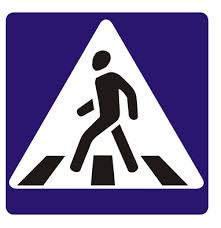 Слайд №2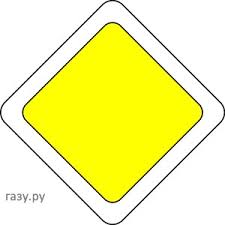 Слайд №3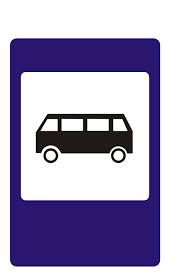 Слайд №4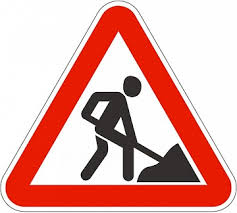 Слайд №5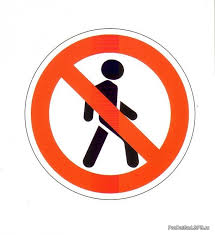 Слайд №6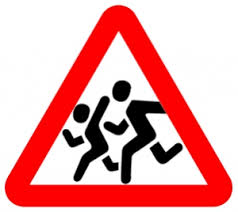 Светофор: Я приготовил для вас ещё одну очень интересную игру.  Игра «Четвёртый лишний»  Светофор: Назовите лишнего участника дорожного движения?Слайд №7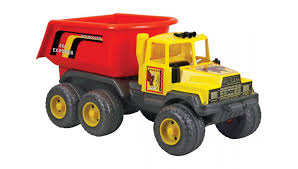 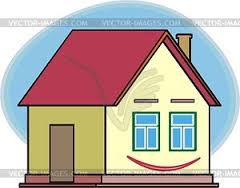 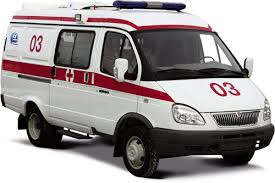 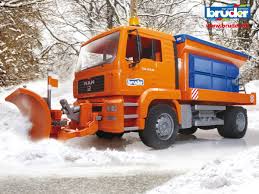 (грузовик, дом, «скорая помощь», снегоуборочная машина)Дети: Дом.Светофор: Назовите лишнее средство транспорта?Слайд №8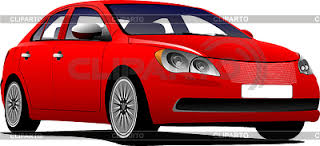 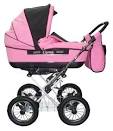 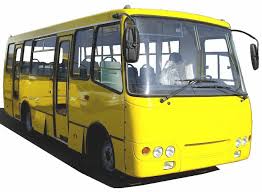 (легковая машина, грузовая машина, автобус, детская коляска)Дети: Детская коляска.Светофор: Назовите средство транспорта, не относящееся к общественному транспорту?Слайд №9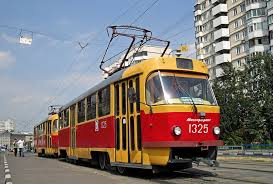 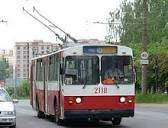 (автобус, трамвай, грузовик, троллейбус)Дети: Грузовик.Светофор: Назовите лишний «глаз» светофора?Слайд №10(красный, синий, жёлтый, зелёный)Дети: Синий.Светофор: Итак, наш день знаний правил дорожного движения подошёл к концу.-Вот и закончилось наше путешествие в страну дорожных знаков. Хочется ещё раз напомнить всем ребятам:                             Всё время быть внимательными!                             И помнить наперёд:                             Свои имеют правила                             Шофёр и пешеход!!! Дети благодарят Светофора и прощаются с ним.Воспитатель:  Молодцы, ребята! А теперь все подойдите к столу. Перед вами лежат рисунки — загадки, они невидимые. Вам интересно узнать, какой рисунок спрятался?Дети: Да.Воспитатель: С помощью губки и краски вы сможете узнать, какой же рисунок спрятался. Берем губку, раскрашиваем до контура краской синего или красного цвета.Воспитатель: Работайте, аккуратно, старайтесь не выходить из контура.( После раскрашивания получаются дорожные знаки, дети называют их).Воспитатель: Какие умнички! Снова превосходно справились с заданием.                                                 Рефлексия.Воспитатель:  Ребята, вы все сегодня молодцы! Что вам больше всего понравилось? Какое задание  было трудным?(Ответы детей)Воспитатель:  Мне тоже очень понравилась работать с вами, вы все постарались на славу. Будьте здоровы, не болейте, соблюдайте правила дорожного движения. Итог: в ходе образовательной деятельности дети успешно справились со всеми заданиями. Показали прекрасные знания законов улиц и дорог! Всё это поможет им в жизни быть примерными пешеходами.